/Illlft A ■" MQ.F054,KUPNÍ SMLOUVA č./W /2020l.Předmět smlouvy, množství, cenaStrana 'i ze 3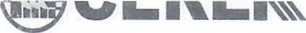 Předmětem plnění této kupní smlouvy je prodej, případně skladování obilovin, olejnin, luštěnin a ostatních rostlinných komodit ze sklizně v roce 2020.Nedílnou součástí této kupní smlouvy jsou „Obchodní podmínky pro nákup zboží “ předložené kupujícím, s nimiž byl prodávající před podpisem smlouvy seznámen a podpisem této smlouvy potvrzuje, že je převzal. Tyto obchodní podmínky obsahují pravidla, jež smluvní strany považují za závazná pro naplnění této smlouvy: v případě jejich rozporu s touto smlouvou má přednost ujednání této smlouvy.Kupní ceny jsou dohodnuty za 1 tunu čisté hmotnosti zboží odpovídající základním hodnotám jakosti v paritě FCA dle Incoterms 2020 v aktuálním znění, pokud nebude sjednáno odlišně.Pokud nejsou ve smlouvě kupní ceny stanoveny, budou platit ceny obvyklé v době uskutečnění dodání předmětu plnění, přičemž tuto cenu si smluvní strany vždy předem vzájemně odsouhlasí. Pokud nedojde k dohodě o ceně u skladovaného zboží dle bodu č. 1 této smlouvy, prodávající si zboží odebere zpět a uhradí veškeré poplatky spojené se skladováním a manipulací zboží od doby naskladnění do doby vyskladnění, a to na základě kupujícím vystaveného daňového dokladu.Prodávající prohlašuje, že dodávané produkty jsou NON GMO (ve smyslu Nařízení EP a R č. 1829/2003 o geneticky modifikovaných potravinách a krmivech).Obě smluvní strany se dohodly, že pokud prodávající nabídne rostlinné produkty nad smluvně uzavřené množství a kupující tuto dodávku přijme, vztahují se na tuto dodávku ustanovení této kupní smlouvy o podmínkách jakostní přejímky. Takto dodané a převzaté zboží bude považováno za rozšíření uzavřené kupní smlouvy.2.Termín plněníTermín plnění je druhé pololetí roku 2020, pokud není v poznámce v bodu č. 1 uvedeno jinak.3.Splatnost fakturFaktury za nákup tržního zboží budou splatné u řepky 30 dnů a u ostatních komodit 60 dnů od vystavení faktury pokud se smluvní strany nedohodnou jinak. Dohodou smluvních stran bude skladované zboží postupně nakupováno podle bodu č. 1 v poznámce této smlouvy.K fakturaci za nákup rostlinných komodit budou použity podklady k fakturaci vystavené kupujícím.Faktury za služby, stanovené dle ceníku kupujícího, budou splatné prodávajícím do 30 ti dnů po vystavení faktury od kupujícího. Vystavené faktury za služby mohou být započteny proti fakturám za dodané zboží.Pokud je prodávající registrován jako plátce DPH, pak veškeré platby ve prospěch prodávajícího budou kupujícím prováděny bankovním převodem na jeho bankovní účet, určený u správce daně v rámci registrace plátce DPH.případě, že příslušný správce daně rozhodne, že prodávající je nespolehlivým plátcem ve smyslu zákona č.235/2004 Sb., o dani z přidané hodnoty, pak kupující uhradí kupní cenu, resp. kteroukoliv její část takto:část představující daň z přidané hodnoty bude uhrazena správci daně prodávajícího.zbylá část kupní ceny, pokud nebude započtena, bude uhrazena na shora označený účetprodávajícího.případě, že na faktuře prodávajícího bude uveden jiný bankovní účet, než ten. který je správcem daně zveřejněn způsobem umožňujícím dálkový přístup, je kupující oprávněn nejprve vrátit daňový doklad prodávajícímu za účelem opravy daňového dokladu, při opakovanému uvedení jiného než zveřejněného účtu prodávajícího ve faktuře je kupující oprávněn uhradit fakturovanou částku tak. že její část představující daň z přidané hodnoty uhradí příslušnému správci daně a zbylou část uhradí na účet prodávajícího.4.Utvrzení smlouvy, odstoupení od smlouvypřípadě nedodání dohodnutých rostlinných produktů, u kterých je v této smlouvě stanovena pevná cena a množství u nakupovaného produktu, je kupující oprávněn vyúčtovat prodávajícímu smluvní pokutu ve výši 20 % z celkové ceny nedodaných rostlinných produktů, pokud nebylo toto nedodání zapříčiněno vyšší moci. Tímto ujednáním není dotčen případný nárok kupujícího na náhradu škody.Pokud prodávající obdržel zálohu na kupní cenu a nedodal sjednané množství rostlinných produktů, je povinen neprodleně vrátit poskytnutou zálohu, popř. její část nekrytou dodávkou zboží, včetně příslušenství a zaplatit smluvní pokutu ve výši 20 % ze smluvní ceny nedodaného zboží.Strana 2 ze 3Q-F054V případě prodlevy kupujícího s úhradou sjednané kupní ceny se zavazuje uhradit prodávajícímu v případě, že jej k tomu vyzve a stanoví způsob úhrady, úrok z prodlení. Výše úroků z prodlení odpovídá roční výši řepo sazby stanovené Českou národní bankou pro první den kalendářního pololetí, v němž došlo k prodlení, zvýšené o osm procentních bodů.Každá ze smluvních stran je oprávněna od smlouvy odstoupit v případě podstatného porušení druhou ze smluvních stran.5.Závěrečná ustanoveníVeškeré změny a doplňky ke kupní smlouvě mohou být učiněny výhradně písemnou formou po dohodě obou smluvních stran, jiná než písemná forma je vyloučena.Ostatní pravidla, která nejsou výslovně upravena zněním této kupní smlouvy, se řídí obecnými ustanoveními zák. č. 89/2012 Sb. (Občanský zákoník), ve znění pozdějších předpisů.Uzavřená kupní smlouva je platná a účinná ode dne podpisu smluvními stranami a je vyhotovena ve dvou stejnopisech, z nichž každá ze smluvních stran obdrží jeden stejnopis.Smluvní strany si smlouvu přečetly, jsou si vědomy právních důsledků a na důkaz své pravé vůle připojují oprávnění zástupci stran své podpisy.V Pardubicích dne:Vyd. 17 Rev. 0Strana 3 ze 3Prodávající:Výzkumný ústav rostlinné výrobv, v.v.iVýzkumný ústav rostlinné výrobv, v.v.iAdresa:Drnovská 507/73. Praha 6 - Ruzyně, 161 00 Praha 614Drnovská 507/73. Praha 6 - Ruzyně, 161 00 Praha 614Zastoupený:Ing. František Brožík - pověřený řízenímIng. František Brožík - pověřený řízenímZápis v OR:Zapsaná v rejstříku v.v.i. vedeném Ministerstvem školstvíZapsaná v rejstříku v.v.i. vedeném Ministerstvem školstvíIČO:00027006DIČ:	CZ 00027006Bank. spojení:KB Praha 6č. účtu:	25635-061/0100Telefon:233022480Stanoviště: Hněvčevesje - plátce DPHE-mail:Kupující:Cerea, a.s.,Adresa:Dělnická 384. 531 25 PardubiceZastoupený:Ing. Milan Fiedler, ředitel rostlinných komoditIng. Milan Fiedler, ředitel rostlinných komoditZápis v OR:Krajský soud v Hradci Králové, sp. zn. B 621Krajský soud v Hradci Králové, sp. zn. B 621IČO:46504940DIČ:CZ46504940Bank. spoj.:KB Pardubiceč.účtu:3308561/0100Internet:www.cerea.czE-mail:cereaf2icerea.czTelefon:466050111Druh výrobkuNÁKUP (množství v t)Cena(Kč/t)SKLADOVÁNÍ (množství v t)Místo dodání (VNS)PoznámkaPšenicepotravinářskáPšenice - tržní40Pšenice- krmnv fondJečmen ozimy - tržní20Ječmen ozimý -krmnv fondJečmen jarní - tržní30Ječmen jarní- krmný fondJečmensladovnickýŽito	1Oves - tržníOves- krmný fondTriticale - tržníTriticale- krmný fondKukuřiceHráchSemenořepky5SemenoslunečniceSemenohořčiceSojové bohy